สรุปผลแบบสอบถามความพึงพอใจต่อการให้บริการขออนุญาตก่อสร้างอาคารงานก่อสร้าง ฝ่ายก่อสร้าง กองช่าง องค์การบริหารส่วนตำบลดอยหล่อ	การประเมินความพึงพอใจของผู้เข้ารับบริการขออนุญาตก่อสร้างอาคาร งานก่อสร้าง ฝ่ายก่อสร้าง องค์การบริหารส่วนตำบลดอยหล่อ ประจำปีงบประมาณ พ.ศ.2560 (ระหว่างเดือนตุลาคม พ.ศ.2559 ถึง เดือนกันยายน พ.ศ.2560) มีผู้เข้ารับบริการและตอบแบบสอบถามทั้งสิ้น จำนวน 68 คน ผลการประเมิน  มีดังนี้	การวิเคราะห์ข้อมูลระดับคะแนน ดังนี้ 	 	- มีความพึงพอใจมากที่สุด  	ร้อยละ 	 81-100	
 		- มีความพึงพอใจมาก  		ร้อยละ   61-80			- มีความพึงพอใจปานกลาง  	ร้อยละ   41-60		- มีความพึงพอใจน้อย  	  	ร้อยละ   21-40	 			- มีความพึงพอใจน้อยที่สุด 	ร้อยละ   0-20 	  	ตอนที่1 ข้อมูลผู้ตอบแบบสอบถามตารางที่ 1 เพศ	 	จากตารางที่ 1 พบว่าผู้ตอบแบบสอบถามส่วนใหญ่เป็นเพศชาย คิดเป็นร้อยละ 51.47  โดยผู้เข้าร่วมโครงการเพศหญิง คิดเป็นร้อยละ 48.53ตารางที่ 2 อายุ	- 2 –จากตารางที่ 2 พบว่า ผู้ตอบแบบสอบถามส่วนใหญ่อยู่ในช่วงอายุ 41-60 ปี คิดเป็นร้อยละ 48.53 รองลงมาช่วงอายุ 21-40 ปี คิดเป็นร้อยละ 44.12 อายุต่ำกว่า 20 ปี คิดเป็นร้อยละ 4.41 และ อายุ 60 ปี ขึ้นไป คิดเป็นร้อยละ 2.94 ตามลำดับ ตอนที่ 2  ความพึงพอใจต่อการให้บริการขออนุญาตก่อสร้างอาคาร-3-จากตารางที่3  พบว่าผู้ตอบแบบสอบถามมีความพึงพอใจต่อการให้บริการขออนุญาตก่อสร้างอาคาร งานก่อสร้าง ฝ่ายก่อสร้าง กองช่าง องค์การบริหารส่วนตำบลดอยหล่อ  ค่าเฉลี่ยรวมร้อยละ  83.63  อยู่ในระดับพึงพอใจมากที่สุด ตอนที่ 3  ความคิดเห็นและข้อเสนอแนะอื่น ๆ	1. ควรมมีสถานที่จอดรถเพิ่มมากขึ้น	2. สถานที่จอดรถไม่มีร่มเงา  ควรสร้างที่จอดรถใหม่	3. การเดินทางเข้ามาติดต่อไกล	4. ที่พักผู้มาติดต่อราชการคับแคบ***************************************สารบัญบทสรุป					 					ก-ฅสารบัญ										ฆบทที่ 1 	บทนำ									1-6			หลักการและเหตุผล									วัตถุประสงค์		เป้าหมาย		วิธีดำเนินการระยะเวลา และสถานที่ศึกษาดูงานงบประมาณโครงการผู้รับผิดชอบโครงการผลที่คาดว่าจะได้รับบทที่ 2	วิธีดำเนินการโครงการ							7-9		แผนการดำเนินโครงการ		การประชาสัมพันธ์		วิทยากร		เอกสารประกอบการบรรยายกำหนดการบทที่ 3	ผลการดำเนินโครงการ							10-78		ภาพกิจกรรม		ผลการประเมินความพึงพอใจของผู้เข้าร่วมโครงการภาคผนวก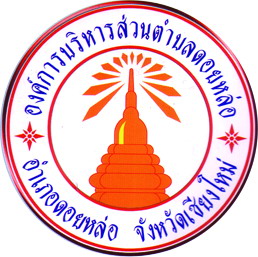 แบบประเมินผลโครงการโครงการให้ความรู้ทางกฎหมายแก่ประชาชนประจำปีงบประมาณ 2561ระหว่างวันที่ 9-10 พฤษภาคม 2561เรียบเรียงโดยงานกฎหมายและคดี ฝ่ายบริหารทั่วไป สำนักปลัดองค์การบริหารส่วนตำบลดอยหล่อ อำเภอดอยหล่อ จังหวัดเชียงใหม่บทที่ 1บทนำ1.หลักการและเหตุผล	กฎหมายมีความสำคัญและจำเป็นอย่างยิ่งต่อการดำเนินชีวิตของประชาชน เนื่องจาก                    การใช้ชีวิตประจำวันของประชาชนย่อมต้องดำเนินอยู่ในกรอบแห่งกฎหมายที่เป็นบรรทัดฐานอันเดียวกัน เรื่องบทบัญญัติของกฎหมายจึงเป็นเรื่องที่ต้องทำความเข้าใจและติดตามการเปลี่ยนแปลงอยู่เสมอ เพราะกฎหมายย่อมเปลี่ยนแปลงไปตามภาวการณ์ที่เปลี่ยนแปลงไป แต่ปัจจุบันยังมีประชาชนจำนวนมากที่ยังขาดความรู้ความเข้าใจในเรื่องกฎหมายที่จำเป็นต้องใช้ในการดำรงชีวิตประจำวัน แต่เนื่องด้วยภารกิจต่าง ๆ ทำให้ไม่มีโอกาสในการศึกษาหาความรู้ด้านกฎหมายที่เกี่ยวข้องกับตนเอง เมื่อเกิดปัญหาขึ้นจึงไม่สามารถที่จะแก้ไขปัญหาหรือเข้าใจประเด็นปัญหาได้อย่างถ่องแท้ และปล่อยให้ล่วงเลยไปจนเกิดปัญหาเรื้อรังแก้ไขได้ยาก จนต้องพึ่งพาการให้บริการด้านกฎหมายกับเอกชน โดยต้องเสียค่าใช้จ่ายเป็นจำนวนมากแต่ถ้าหากประชาชนได้รับทราบการแก้ไขปัญหาหรือข้อมูลในการปฏิบัติที่ถูกต้องก่อนเกิดปัญหาขึ้น จะทำให้ประชาชนมีโอกาสและช่องทางในการแก้ไขปัญหาของตนเองได้อย่างถูกต้องตามหลักแห่งกฎหมายนั้น	องค์การบริหารส่วนตำบลดอยหล่อ มีพื้นที่รับผิดชอบจำนวน 26 หมู่บ้าน มีประชากร                 รวมทั้งสิ้น 12,293 คน ซึ่งประชาชนส่วนใหญ่ประกอบอาชีพเกษตรกรรมเป็นหลัก ทำงานหาเช้ากินค่ำ            จึงทำให้ไม่สามารถเข้าถึงสิทธิและเสรีภาพของตนได้ตามกฎหมายอย่างเพียงพอ เนื่องจากยังขาดความรู้ความเข้าใจที่ถูกต้อง ตลอดจนปัญหาความเหลื่อมล้ำในสังคม ความไม่เสมอภาคและไม่เท่าเทียมกันระหว่างบุคคลในสังคมในเรื่องของการได้รับโอกาสในการเข้าถึงด้านต่าง ๆ ยกตัวอย่างเช่น เศรษฐกิจ การเมือง การศึกษา เป็นต้น โดยเฉพาะด้านเศรษฐกิจความแตกต่างระหว่างกลุ่มคนร่ำรวยกับคนจนมีอัตราที่สูงมากซึ่งล้วนส่งผลกระทบต่อการเข้าถึงกฎหมายของประชาชนทั้งสิ้น ดังนั้น องค์การบริหารส่วนตำบลดอยหล่อ ได้เล็งเห็นความสำคัญของปัญหาดังกล่าว จึงได้จัดทำโครงการให้ความรู้ทางกฎหมายแก่ประชาชน ประจำปีงบประมาณ 2561 ขึ้น เพื่อให้ความรู้และคำปรึกษา ด้านกฎหมายในเบื้องต้น ให้แก่ประชาชนที่ประสบปัญหาหรือต้องการความรู้ความเข้าใจในด้านกฎหมายต่าง ๆ เพื่อเป็นแนวทางหรือให้ประชาชนนำไปใช้ในการดำเนินชีวิตประจำวัน ซึ่งส่งผลให้ไม่เป็นภาระค่าใช้จ่ายในกรณีการเกิดปัญหาข้อขัดแย้งขึ้น ตลอดจนทำให้สังคมมีความเป็นระเบียบเรียบร้อยและเกิดความสงบสุขอย่างยั่งยืนต่อไป2.วัตถุประสงค์	1. เพื่อให้ประชาชนได้รับความรู้และคำปรึกษาด้านกฎหมายในเบื้องต้น โดยไม่ต้องเสียค่าใช้จ่าย	2. เพื่อให้ทราบปัญหาด้านกฎหมายต่าง ๆ ของประชาชน	3. เพื่อรวบรวมข้อมูลในการดำเนินการให้ความรู้หรือความช่วยเหลือด้านกฎหมายแก่ประชาชน	4. เพื่อส่งเสริมการมีส่วนร่วมของประชาชนในการดำเนินงานด้านกฎหมาย	5. เพื่อเผยแพร่ประชาสัมพันธ์งานด้านกฎหมายให้ประชาชนได้รับรู้และเข้าใจอย่างถูกต้อง3.เป้าหมาย	ผู้นำชุมชนและประชาชนผู้สนใจ ทั้ง 26 หมู่บ้าน ในเขตพื้นที่รับผิดชอบขององค์การบริหารส่วนตำบล            ดอยหล่อ จำนวน 182 คน ซึ่งแบ่งเป็น 2 กลุ่มเป้าหมาย กลุ่มที่1 จำนวน 91 คน กลุ่มที่2 จำนวน 91 คน 4.ระยะเวลาดำเนินการ	9 - 10 พฤษภาคม 2561 (จำนวน 2 วัน)5.วิธีดำเนินการ	1. เสนอโครงการเพื่อขอรับการสนับสนุนงบประมาณ	2. ตั้งคณะทำงาน และคณะที่ปรึกษาโครงการ	3. ประชาสัมพันธ์โครงการ	4. ดำเนินการตามโครงการ โดยจัดอบรมให้ความรู้แก่ประชาชน	5. ประเมินผลการดำเนินโครงการ	6. สรุปผลการดำเนินโครงการ6.สถานที่ดำเนินการ	ห้องประชุมที่ทำการองค์การบริหารส่วนตำบลดอยหล่อ7.ผู้รับผิดชอบโครงการ	งานกฎหมายและคดี ฝ่ายบริหารทั่วไป สำนักปลัดองค์การบริหารส่วนตำบลดอยหล่อ ร่วมกับสำนักงานยุติธรรมจังหวัดเชียงใหม่8.งบประมาณ	ขอรับการช่วยเหลือเงินกองทุนยุติธรรม กรณีการสนับสนุนโครงการให้ความรู้ทางกฎหมาย                แก่ประชาชน จำนวน 50,000.- บาท (ห้าหมื่นบาทถ้วน) รายละเอียดค่าใช้จ่าย ดังนี้		1.ค่าป้ายโครงการ จำนวน 1 ป้าย 			เป็นเงิน	         500	บาท		2.ค่าวิทยากร 6 ชั่วโมง ๆ ละ 600 บาท จำนวน 2 วัน 	เป็นเงิน	      7,200	บาท 		3.ค่าอาหารกลางวัน จำนวน 91 คน คนละ 100 บาท จำนวน 2 วัน											เป็นเงิน     18,200	บาท 		4.ค่าอาหารว่าง 91 คน 2 มื้อ มื้อละ 25 บาท จำนวน 2 วัน											เป็นเงิน	      9,100	บาท 		5.ค่าวัสดุและเอกสารประกอบการอบรม			เป็นเงิน	    15,000	บาท 			หมายเหตุ ค่าใช้จ่ายทั้งหมดสามารถถัวเฉลี่ยกันได้9.ผลที่คาดว่าจะได้รับ	1. ประชาชนได้รับความรู้และคำปรึกษาด้านกฎหมายในเบื้องต้นและสามารถนำไปปรับใช้ในชีวิตประจำวันได้อย่างถูกต้องและเหมาะสม	2. ได้รับทราบปัญหาด้านกฎหมายในเรื่องต่าง ๆ ของประชาชน และนำมาพิจารณาหาแนวทาง                ให้ความรู้และแก้ไขปัญหาดังกล่าวในลำดับต่อไป	3. ได้รับข้อมูลเพื่อการดำเนินการให้ความรู้หรือความช่วยเหลือด้านกฎหมายแก่ประชาชน 	4. ประชาชนได้มีบทบาทและมีส่วนร่วมกับงานด้านกฎหมายมากขึ้น 	5. ได้เผยแพร่ประชาสัมพันธ์งานด้านกฎหมายให้ประชาชนได้รับรู้และเข้าใจอย่างถูกต้องบทที่ 2 วิธีดำเนินงานแผนการดำเนินโครงการการประชาสัมพันธ์
 	วิธีการประชาสัมพันธ์ แจ้งให้ กำนันผู้ใหญ่บ้าน สมาชิกสภาองค์การบริหารส่วนตำบลดอยหล่อ กลุ่มสตรีแม่บ้าน อาสาสมัครสาธารณสุขประจำหมู่บ้าน(อสม.) กลุ่มผู้สูงอายุ ครู นักเรียนโรงเรียนสองแคววิทยาคม นักเรียนศูนย์การศึกษานอกระบบและการศึกษาตามอัธยาศัยอำเภอดอยหล่อ และประชาชนผู้สนใจทราบ วิทยากร 	1.นายพิพากษา ชุมแวงวาปี อัยการพิเศษฝ่ายคุ้มครองสิทธิและช่วยเหลือทางกฎหมายภาค 5 และคณะทำงาน 	2.นายธวัช พันมา ยุติธรรมจังหวัดเชียงใหม่ 	3.นางสาว ดุริยวรัตน์ สุมาตรา นักวิชาการยุติธรรม สำนักงานยุติธรรมจังหวัดเชียงใหม่ และคณะทำงานเอกสารประกอบการบรรยาย  	“คู่มือเอกสารประกอบคำบรรยาย โครงการให้ความรู้ทางกฎหมายแก่ประชาชน ประจำปีงบประมาณ 2561”กำหนดการโครงการบทที่ 3ผลการดำเนินการ 	โครงการให้ความรู้ทางกฎหมายแก่ประชาชน ประจำปีงบประมาณ 2561 ระหว่างวันที่ 9 - 10 พฤษภาคม 2561 จัดขึ้นโดยมีวัตถุประสงค์ เพื่อให้ประชาชนได้รับความรู้และคำปรึกษาด้านกฎหมายในเบื้องต้น โดยไม่ต้องเสียค่าใช้จ่าย ส่งเสริมการมีส่วนร่วมของประชาชนในการดำเนินงานด้านกฎหมาย ทั้งเพื่อให้ทราบปัญหาด้านกฎหมายต่าง ๆ ของประชาชน และเผยแพร่ประชาสัมพันธ์งานด้านกฎหมายให้ประชาชนได้รับรู้และเข้าใจอย่างถูกต้อง โดยวันที่ 9 พฤษภาคม 2561 มีผู้เข้าร่วมโครงการทั้งหมด 179 คน ได้แก่กลุ่มสตรีแม่บ้าน อาสาสมัครสาธารณสุขประจำหมู่บ้าน(อสม.) กลุ่มผู้สูงอายุ ครู นักเรียนโรงเรียนสองแคววิทยาคม ประชาชนผู้สนใจ และเจ้าหน้าที่ผู้รับผิดชอบ เวลา 08.00 น. – 08.30 น. ลงทะเบียนและรับเอกสาร เวลา 08.30 น. – 09.00 น. พิธีเปิดโครงการ และชี้แจงวัตถุประสงค์โครงการ เวลา 09.00 น. – 12.00 น.บรรยาย เรื่อง เครือข่ายยุติธรรมชุมชนกับกองทุนยุติธรรม และการจัดการความขัดแย้งและการไกล่เกลี่ยข้อพิพาทในระดับชุมชน โดยนางสาว ดุริยวรัตน์ สุมาตรา และทีมงาน เวลา 12.00 น. – 13.00 น. พักรับประทานอาหารกลางวัน เวลา 13.00 น. – 15.00 น.เพศจำนวน/คนร้อยละชาย3551.47หญิง3348.53รวม 68100ช่วงอายุจำนวน/คนร้อยละต่ำกว่า 20 ปี34.4121-40 ปี3044.1241-60 ปี3348.5360 ปี ขึ้นไป22.94รวม68100หัวข้อระดับความพึงพอใจระดับความพึงพอใจระดับความพึงพอใจระดับความพึงพอใจระดับความพึงพอใจระดับความพึงพอใจระดับความพึงพอใจหัวข้อมากที่สุด5 = 100มาก4 = 80ปานกลาง3 = 60น้อย2 = 40น้อยที่สุด1 = 20ค่าเฉลี่ยระดับผลลัพธ์1. มีความชัดเจนในการอธิบาย ชี้แจง และแนะนำขั้นตอนการให้บริการ21(30.88)42(61.77)5(7.35)0(0)0(0)84.71มากที่สุด2. มีความสะดวก รวดเร็ว ทันตามกำหนดเวลา19(27.94)38(55.88)10(14.71)1(1.47)0(0)82.06มากที่สุด3. ให้บริการด้วยความเสมอภาค ซื่อสัตย์สุจริต24(35.29)38(55.88)6(8.82)0(0)0(0)85.29มากที่สุด4. ให้บริการด้วยความสุภาพเป็นกันเอง27(39.71)39(57.35)2(2.94)0(0)0(0)83.35มากที่สุด5. แต่งกายเหมาะสม มีบุคลิกภาพดี 24(35.29)41(60.29)4(5.88)0(0)0(0)87.06มากที่สุด6. มีความเอาใจใส่ กระตือรือร้น และพร้อมที่จะให้บริการ30(44.12)36(52.94)2(2.94)0(0)0(0)88.24มากที่สุด7. มีความรู้ ความสามารถในการให้บริการ เช่น ตอบข้อสงสัยได้ตรงประเด็น ให้คำแนะนำ และช่วยแก้ไขปัญหาได้เหมาะสม22(32.35)40(58.82)6(8.82)0(0)0(0)84.71มากที่สุด8. ความเพียงพอของสิ่งอำนวยความสะดวก เช่น ห้องน้ำ ที่จอดรถ น้ำดื่ม15(22.06)35(51.47)18(26.47)0(0)0(0)79.12มากหัวข้อระดับความพึงพอใจระดับความพึงพอใจระดับความพึงพอใจระดับความพึงพอใจระดับความพึงพอใจระดับความพึงพอใจระดับความพึงพอใจหัวข้อมากที่สุด5 = 100มาก4 = 80ปานกลาง3 = 60น้อย2 = 40น้อยที่สุด1 = 20ค่าเฉลี่ยระดับผลลัพธ์9. ป้ายข้อความบอกจุดบริการ/ป้ายประชาสัมพันธ์ ชัดเจน เข้าใจง่าย22(32.35)35(51.47)11(16.18)0(0)0(0)83.23มากที่สุด10. ความสะอาดของสถานที่13(19.12)37(54.41)18(26.47)0(0)0(0)78.53มากค่าเฉลี่ยรวมค่าเฉลี่ยรวมค่าเฉลี่ยรวมค่าเฉลี่ยรวมค่าเฉลี่ยรวมค่าเฉลี่ยรวม83.63มากที่สุดที่กิจกรรมและการดำเนินการระยะเวลาระยะเวลาระยะเวลาระยะเวลาระยะเวลาที่กิจกรรมและการดำเนินการ20 ต.ค. 617 พ.ค. 619 พ.ค. 6115 พ.ค. 6125 พ.ค.611.เสนอโครงการเพื่อขอรับการสนับสนุนงบประมาณ2.ตั้งคณะทำงาน และคณะที่ปรึกษาโครงการ3.ประชาสัมพันธ์โครงการ4.ดำเนินการตามโครงการ โดยจัดอบรมให้ความรู้แก่ประชาชน5.สรุปผลการดำเนินโครงการเวลากำหนดการหมายเหตุวันที่  9 พฤษภาคม 2561  วันที่  9 พฤษภาคม 2561  วันที่  9 พฤษภาคม 2561  08.00 น. – 08.30 น.ลงทะเบียนและรับเอกสาร08.30 น. – 09.00 น.พิธีเปิดโครงการ และชี้แจงวัตถุประสงค์โครงการ             โดย  นางสลีลญา	  คำภาแก้ว  ปลัดอาวุโสอำเภอดอยหล่อ                              ประธานศูนย์ยุติธรรมชุมชนตำบลดอยหล่อ09.00 น. – 12.00 น.บรรยาย เรื่อง “เครือข่ายยุติธรรมชุมชนกับกองทุนยุติธรรม และการจัดการ
ความขัดแย้งและการไกล่เกลี่ยข้อพิพาทในระดับชุมชน”โดย  วิทยากรจากสำนักงานยุติธรรมจังหวัดเชียงใหม่12.00 น. – 13.00 น.พักรับประทานอาหารกลางวัน13.00 น. – 15.00 น.บรรยาย เรื่อง “พระราชบัญญัติค่าตอบแทนผู้เสียหาย และค่าทดแทนและค่าใช้จ่าย
แก่จำเลยในคดีอาญา และพระราชบัญญัติคุ้มครองผู้ประสบภัยจากรถ”โดย  วิทยากรจากสำนักงานยุติธรรมจังหวัดเชียงใหม่15.00 น. – 16.00 น.แบ่งกลุ่มทำกิจกรรม เรื่อง “The Choice เกมทางเลือกทางรอด”16.00 น. – 16.30 น.สรุปและปิดการอบรมวันที่  10 พฤษภาคม 2561  วันที่  10 พฤษภาคม 2561  วันที่  10 พฤษภาคม 2561  08.00 น. – 08.30 น.ลงทะเบียนและรับเอกสาร08.30 น. – 09.00 น.พิธีเปิดโครงการ และชี้แจงวัตถุประสงค์โครงการ             โดย  นางสลีลญา	  คำภาแก้ว  ปลัดอาวุโสอำเภอดอยหล่อ                           ประธานศูนย์ยุติธรรมชุมชนตำบลดอยหล่อ09.00 น. – 12.00 น.บรรยาย เรื่อง “ความรู้เบื้องต้นเกี่ยวกับกฎหมายแพ่งและอาญา”โดย วิทยากรจากสำนักงานอัยการคุ้มครองสิทธิและช่วยเหลือทางกฎหมายและการบังคับคดีจังหวัดเชียงใหม่12.00 น. – 13.00 น.พักรับประทานอาหารกลางวัน13.00 น. – 15.00 น.บรรยาย เรื่อง “เครือข่ายยุติธรรมชุมชนกับกองทุนยุติธรรม และการจัดการความขัดแย้งและการไกล่เกลี่ยข้อพิพาทในระดับชุมชน”โดย  วิทยากรจากสำนักงานยุติธรรมจังหวัดเชียงใหม่15.00 น. – 16.00 น.บรรยาย เรื่อง “พระราชบัญญัติ ค่าตอบแทนผู้เสียหาย และค่าทดแทนและค่าใช้จ่ายแก่จำเลยในคดีอาญา และพระราชบัญญัติคุ้มครองผู้ประสบภัยจากรถ”โดย  วิทยากรจากสำนักงานยุติธรรมจังหวัดเชียงใหม่16.00 น. – 16.30 น.สรุปและปิดการอบรม